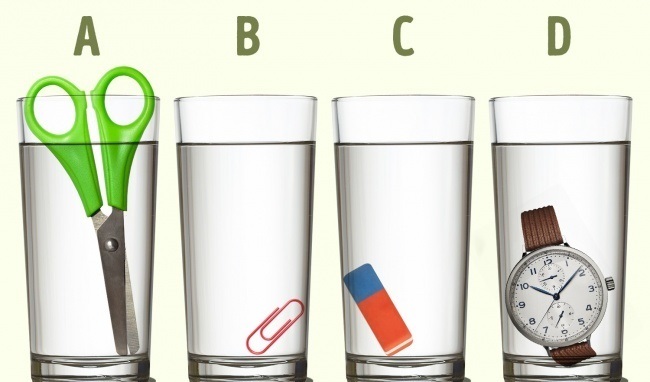 Вопрос — в каком стакане останется больше жидкости, после того как из них извлекут предметы?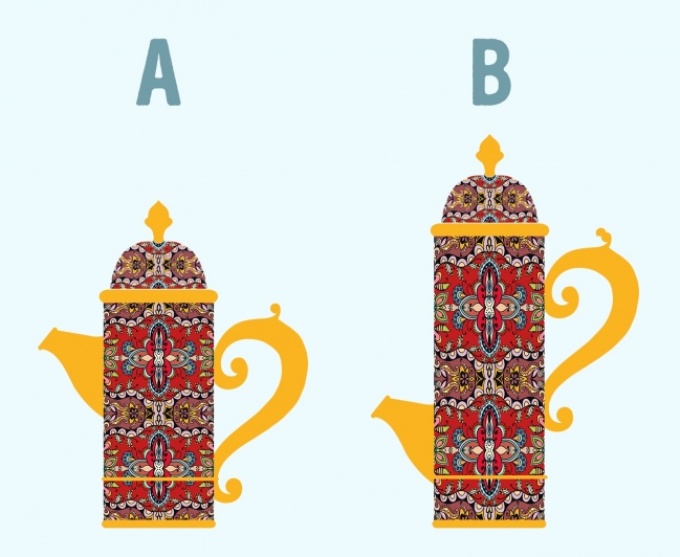 Вопрос — если в чайник А можно влить 20 чашек жидкости, то сколько поместится в чайник В?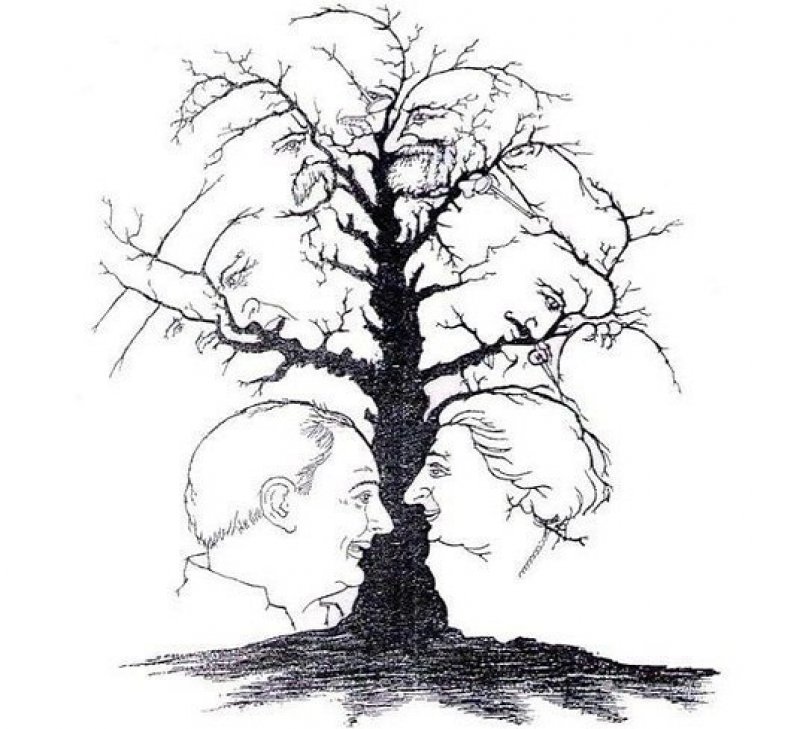 Вопрос — укажите точное количество человеческих лиц, нарисованных на картинке.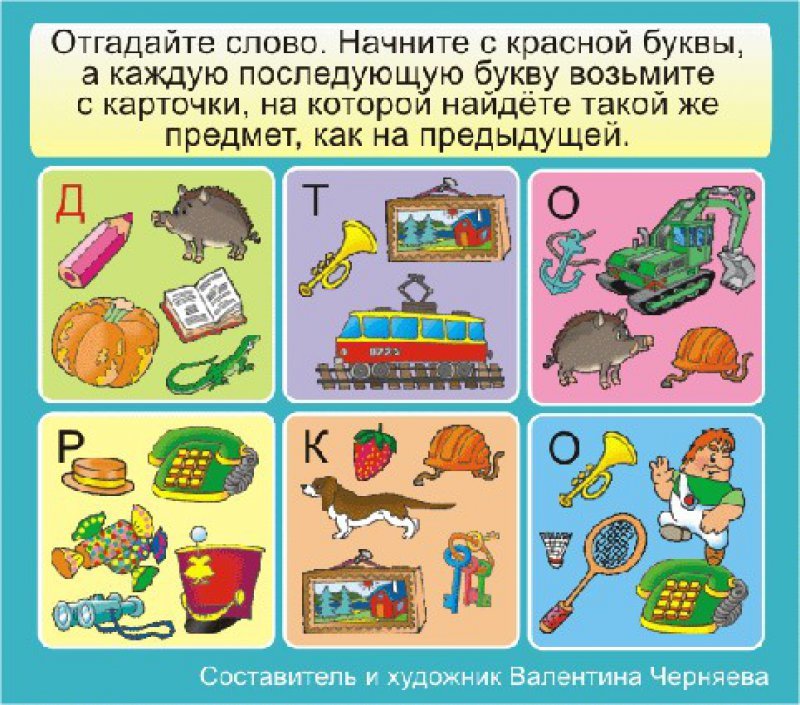 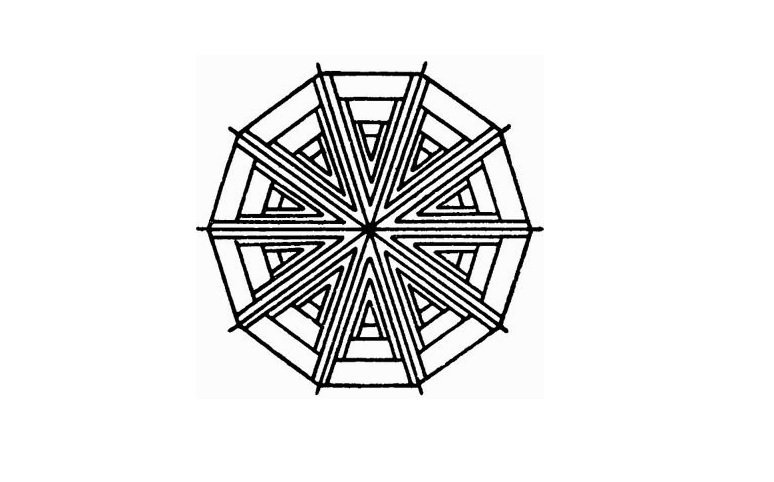 Вопрос: Какие буквы изображены на картинке?